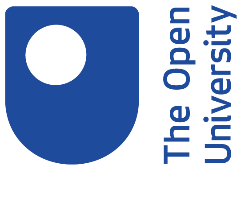 You are advised to read our information Booklet ‘Opening Doors’ before completing this form. This can be found on our website via the following link: http://wels.open.ac.uk/overview/school-health-wellbeing-and-social-care/professional-programme-social-work/ba-hons-social-work-englandIf you are new to the University and you are interested in sponsoring a candidate on to the Open University’s BA (Hons) Social Work degree and/or the PGDip and MA in Social Work programme, please complete the Expression of Interest Form and the Agency Information Form below.  Both forms should be completed by a sponsoring agency (not individual candidates). Please complete one form per agency only.
Name of agencyContact personJob titleTelephone numberAddress EmailFOR THOSE CANDIDATES WISHING TO COMMENCE THE BA PROGRAMME IN OCTOBER 2018:
FOR THOSE CANDIDATES WISHING TO COMMENCE THE BA PROGRAMME IN FEBRUARY 2019:FOR THOSE CANDIDATES WISHING TO COMMENCE THE PGDip OR MA IN SOCIAL WORK IN FEBRUARY 2019:
This information is required for planning purposes and is provisional only; registration information will be sent to you in due course. 
Please tick one boxWe intend to carry out our own selection of candidates (and have been approved to do so by the OU).OrWe would like The Open University to arrange selection.Module start dates (BA): Please refer to the Social Work Prospectus if more information is required on the individual modules.  Module start dates (PGDip/MA): I confirm that the above applicant(s) can meet the academic entry requirements of the programme and can provide certified evidence to demonstrate this. Name Signature	DateThe Expression of Interest Form and the Agency Information Form must be returned no later than 1st June 2018 if the candidate wishes to join the programme in October 2018 or 3rd August 2018 for those wishing to join the programme in February 2019.  Please return the completed form to:  wels-sw-bookings@open.ac.uk BA (Honours) Social Work (England)Post Graduate Diploma (PGDip) and MA in Social Work
Agency Information Form 2018/2019All potential new sponsors should complete this form. It should be completed by someone who has responsibility for training and development within the organisation. This will be the person who will act as the main contact with The Open University and to whom we refer as the ‘Agency Co-ordinator’.Name of organisationContact personJob titleAddress Telephone numberEmailName and address of headquarters 
(if different from above)NameAddress Please indicate which category best describes the status of your agency (tick one box only)Local authority		Health sector		Private sector agencyStatutory education departmentVoluntary/Non profit-makingOther
No. of staff employed 0–5	6–25	26–50	over 50
Does the organisation employ registered social workers and if so how many? 0–5	6–25	26–50	over 50Role of candidate(s) in the organisationThe University needs to be assured that all sponsors have the facilities to support students effectively throughout the Programme.Please confirm that you are able to (please tick):I understand the Programme requirements and anticipate that the agency will be able to meet them.Signature 	DatePrint nameOnce we receive this form you will be contacted by a member of OU regional staff to discuss the obligations of sponsorship. Please indicate here if you have any particular issues or questions you would like to discuss:Please complete and return to: WELS-SW-Bookings@open.ac.uk	PostcodeNo. of students Names and OU Personal Identifier (if known) & Module Code(s)
(see overleaf)Agency to pay feesStudent(s) will pay own feesNo. of students Names and OU Personal Identifier (if known) & Module Code(s)
(see overleaf)Agency to pay feesStudent(s) will pay own feesNo. of students Names and OU Personal Identifier (if known) Agency to pay feesStudent(s) will pay own feesModuleOctober 2018February 2019Students studying part time (i.e. one module per year) can choose from either of the K101 start dates.Those wishing to take two modules per year in order to complete the degree in the minimum of three years, must start in OctoberK101Students studying part time (i.e. one module per year) can choose from either of the K101 start dates.Those wishing to take two modules per year in order to complete the degree in the minimum of three years, must start in OctoberK113Students studying part time (i.e. one module per year) can choose from either of the K101 start dates.Those wishing to take two modules per year in order to complete the degree in the minimum of three years, must start in OctoberK270Students studying part time (i.e. one module per year) can choose from either of the K101 start dates.Those wishing to take two modules per year in order to complete the degree in the minimum of three years, must start in OctoberK216Students studying part time (i.e. one module per year) can choose from either of the K101 start dates.Those wishing to take two modules per year in order to complete the degree in the minimum of three years, must start in OctoberModuleOctober 2018February 2019K832	Postcode	Postcode

take responsibility for ensuring the fees are paid
or
the student will take responsibility for ensuring the fees are paidprovide evidence to the university that students meet the programme’s entry requirementsensure students have an Enhanced DBS check (including both adult and children lists)provide a structured period of Readiness for Practice at Stage 1 in line with programme requirementsarrange two substantive placements at Stages 2 and 3 in contrasting practice settings which provide services for at least two service user groups. One placement must allow students to undertake statutory social work tasks involving legal interventions. One placement may be undertaken in the student’s own work setting.provide a suitably qualified Practice Educator for placements at Stages 2 and 3 in line with programme requirementsensure each student is permitted appropriate study time in line with the programmes recommendationsconfirm that the terms of the Collaboration Agreement are acceptable to your organisation and you will comply with them for all students sponsored on to the programme